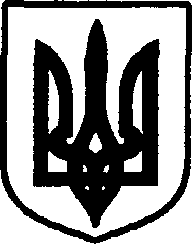 УКРАЇНАДунаєвецька міська рада VII скликанняР І Ш Е Н Н ЯТридцять п’ятої сесії20 квітня 2018 р.                                        Дунаївці	                                       №39-35/2018рПро встановлення особистого строкового платного сервітуту на розміщення тимчасової споруди для провадження підприємницької діяльностіРозглянувши заяву Францішкова Андрія Юрійовича про встановлення особистого строкового платного сервітуту на розміщення тимчасової споруди для провадження підприємницької діяльності, керуючись пунктом 34 частини 1 статті 26 Закону України «Про місцеве самоврядування в Україні», враховуючи пропозиції спільних засідань постійних комісій від 17.04.2018 року та 18.04.2018 року, міська рада ВИРІШИЛА:Встановити фізичній особі-підприємцю Францішкову Андрію Юрійовичу (прож.с.Мушкутинці, вул.О.Павлова, 8) особистий строковий платний сервітут на розміщення тимчасової споруди для провадження підприємницької діяльності (для встановлення та обслуговування торгівельного павільйону) на земельній ділянці площею 0,0030 га в с.Мушкутинці по вул.Ювілейній  згідно паспорта прив'язки;Францішкову Андрію Юрійовичу заключити договір про встановлення особистого строкового платного сервітуту в місячний термін.Направити рішення Дунаєвецькій об'єднаній Державній податковій інспекції. Громадянам в п'ятиденний строк після заключення договору про встановлення особистого строкового платного сервітуту надати копію договору Дунаєвецькому відділенню Кам'янець-Подільської об'єднаної державної податкової інспекції та у відділ Держгеокадастру у Дунаєвецькому районі Хмельницької області.Контроль за виконанням рішення покласти на земельно-архітектурний відділ апарату виконавчого комітету Дунаєвецької міської ради (В.Макогончук) та постійну комісію з питань містобудування, будівництва, агропромислового комплексу, земельних відносин та охорони навколишнього природного середовища (голова комісії С.Кобилянський).Міський голова 	В. Заяць